С 14 по 18 сентября  в нашем детском саду проходила тематическая неделя «Осенины». Дети старшей группы «Светлячки» познакомились с многообразием погодных явлений, вспомнили все приметы осени. На занятии по лепке  ребята совместно с воспитателем  собирали урожай, слепив из пластилина корзиночки и  наполнив их фруктами и овощами. Дети рисовали осенний лес, проделывали опыты и узнали «Почему листья желтеют».  В конце недели воспитатели подготовили для ребят развлечение «Викторина «Щедрая Осень»», где и закрепили все полученные знания.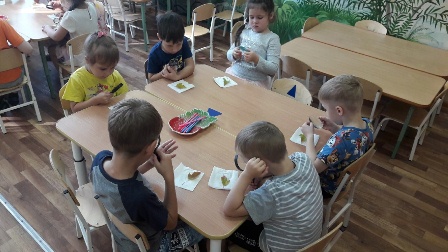 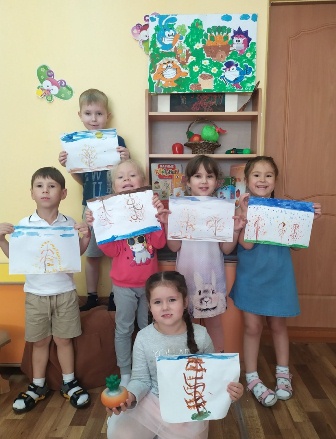 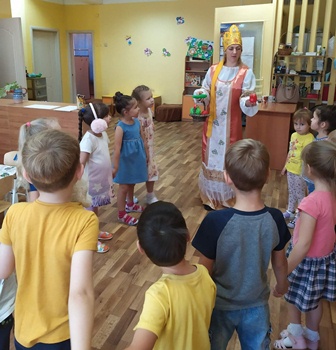 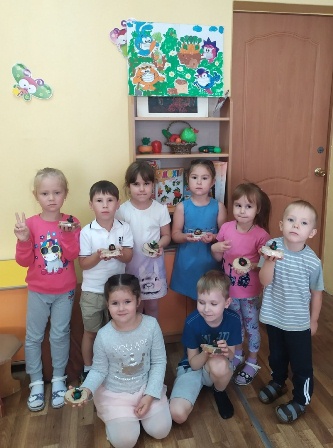 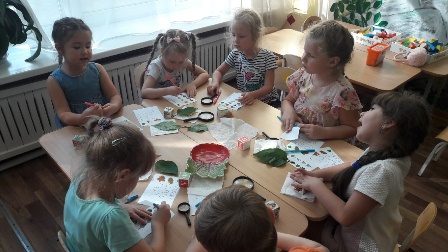 Подготовили: воспитатели Ходаковская Т.А., Пархоменко Е.С.